	Vadovaudamasi Lietuvos Respublikos vietos savivaldos įstatymo 16 straipsnio 2 dalies 26 punktu, 18 straipsnio 1 dalimi, Pagėgių savivaldybei nuosavybės teise priklausančio turto valdymo, naudojimo ir disponavimo juo tvarkos aprašo,  patvirtinto Pagėgių savivaldybės tarybos 2015 m. vasario 10 d. sprendimu Nr. T-27 „Dėl Pagėgių savivaldybei nuosavybės teise priklausančio turto valdymo, naudojimo ir disponavimo juo tvarkos aprašo patvirtinimo“, 16.4, 18.1 punktais ir atsižvelgdama į Kentrių kaimo bendruomenės pirmininko 2017 m. rugpjūčio 9 d. prašymą, Pagėgių savivaldybės taryba n u s p r e n d ž i a:	1. Perduoti Pagėgių savivaldybės Kentrių kaimo bendruomenei 10 metų neatlygintinai valdyti ir naudotis pagal panaudos sutartį Pagėgių savivaldybei nuosavybės teise priklausantį turtą − patalpas: Nr. 1-10 (plotas − 3,18 kv. m), Nr. 1-11 (plotas − 10,42 kv.m), Nr. 1-12 (plotas − 14,06 kv. m), Nr. 1-9 (plotas − 9,00 kv. m), Nr. 1-6 (plotas − 11,65 kv. m),  Nr. 1-5 (plotas − 3,76 kv. m),   Nr. 1- 4 (plotas − 1,12 kv. m), Nr. 1- 3 (plotas − 11,09 kv. m), Nr. 1-2 (plotas − 2,36 kv. m), Nr. 1- 1 (plotas − 1,63 kv. m), iš viso bendras plotas − 68,17 kv. m, esančias pastate, kurio unikalus Nr. 8898-5012-2016, žymėjimas 1A1p, kadastro duomenų fiksavimo data 2000-08-12; ūkinį pastatą, kurio unikalus Nr. 4400-2300-2186, bendras plotas – 62,43 kv. m, žymėjimas 5I1p, kadastro duomenų fiksavimo data 2011-12-30; kitus statinius (inžinerinius) – kanalizacijos šulinį, kurio unikalus Nr. 8898-5012-2060, žymėjimas r, registro Nr. 50/143592, inventorinės bylos Nr. 3504, adresu: Eglių g. 6, Kentrių k., Pagėgių sen., Pagėgių sav., bendruomenės įstatuose nurodytai veiklai vykdyti.	2. Įpareigoti Pagėgių savivaldybės administracijos Pagėgių seniūnijos seniūną pasirašyti panaudos sutartį bei perdavimo − priėmimo aktą su panaudos gavėju.	3. Pripažinti netekusiu galios Pagėgių savivaldybės administracijos direktoriaus 2015 m. sausio 13 d. įsakymą Nr. A1-40 „Dėl patalpų perdavimo neatlygintinai valdyti ir naudotis pagal panaudos sutartį Kentrių kaimo bendruomenei“. 	 4. Sprendimą paskelbti Pagėgių savivaldybės interneto svetainėje www.pagegiai.lt.                      Šis sprendimas gali būti skundžiamas Lietuvos Respublikos administracinių bylų teisenos įstatymo nustatyta tvarka. Savivaldybės meras				                     Virginijus Komskis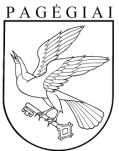 Pagėgių savivaldybės tarybasprendimasdėl PATALPŲ perdavimo neatlygintinai VALDYTI ir naudotis pagal panaudos sutartį pagėgių savivaldybės KENTRIŲ kaimo bendruomenei2017 m. rugpjūčio 31 d. Nr. T1-112Pagėgiai